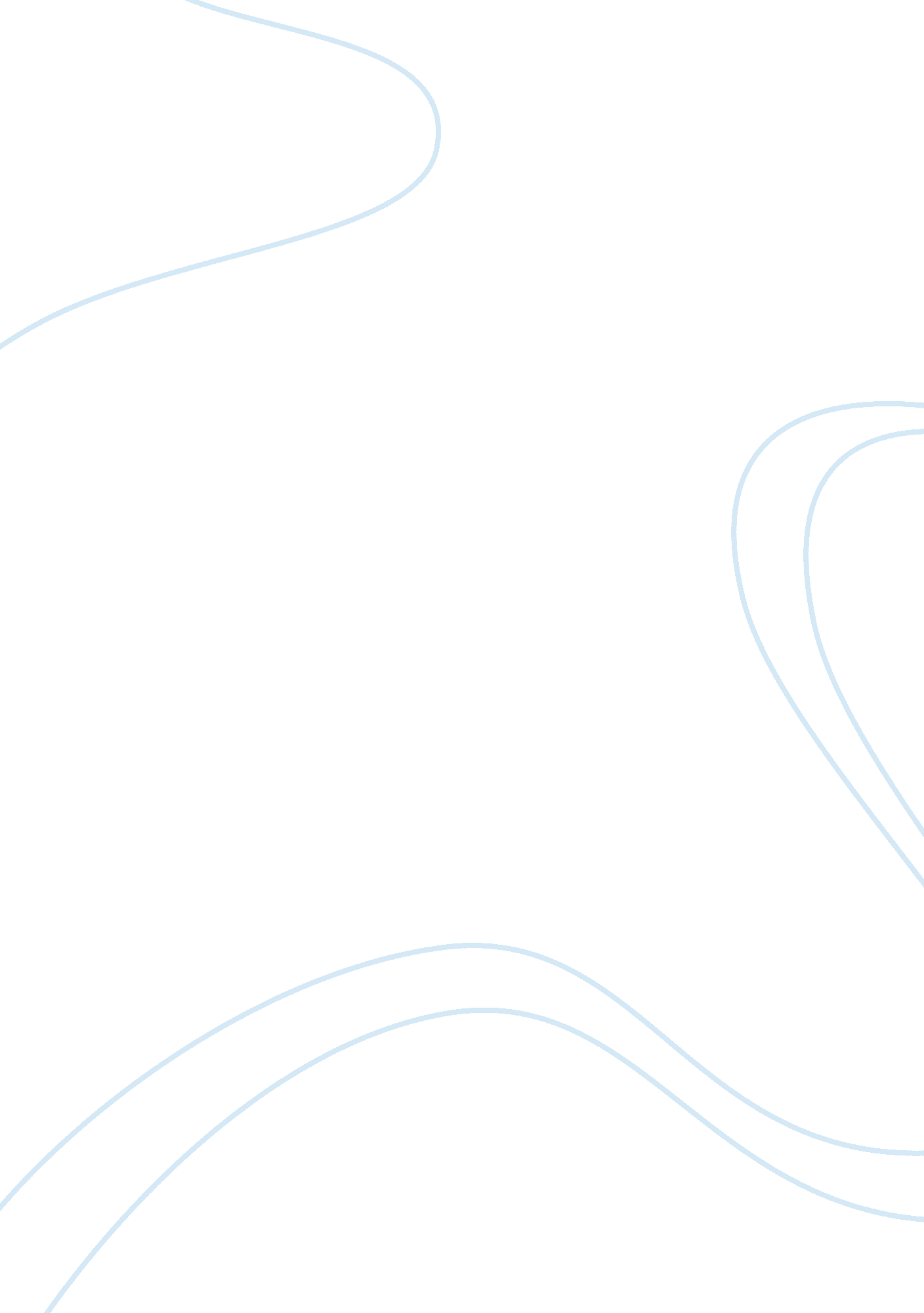 Best price iron ore mining process spiral equipment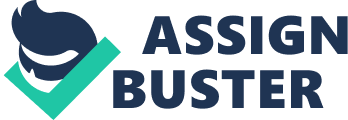 Iron Ore Mining Process Spiral Equipment Among all machines used the mining, spiral chute concentrator can be considered as an economical machine used for the beneficiation of metal ores. The history of spiral chute concentrator could date back to 1977, when China invented this new-style equipment which is particularly adapted in the beneficiation for various minerals. In essence, the spiral chute has combined the advantages of spiral concentrator, spiral chute, table concentrator, and centrifugal ore separator. And that is why the spiral chute is widely used in open-pit mining. Brief Introduction of Iron Ore Mining Process Spiral Equipment Spiral chute concentrator is a useful tool for the processing of metal ore, especially on strands, riversides, beaches and river-ways. It has some incomparable advantages, such as reasonable structure, easy installation, small space, convenient operation. It consists of feeding uniform splitter, feeding chute, spiral groove, interception groove, gathering bucket and groove bracket (include cross or tripod) , up to six parts. Applicationspiral chute concentrator is widely used to the separation for mineral particles, the size of which ranges from 0. 3 to 0. 02 mm. it can be suitable for dealing with different kinds of ores, such as iron ore, limonite, chromite, pyretic, rutile, monazite, tungsten ore, tin ore, tantalum ore, colombite ore as well as other nonferrous metal, rare metal and nonmetal minerals of different proportions. Working PrincipleThe technology adopted by spiral chute concentrator is the combination of bed separation, mobile-layer separation and centrifugal separation. Spiral chute applies to sorting size 0. 3-0. 02mm fine particles of coal, however, in many cases; this range can be expanded into 3-0. 074mms. When the sorting coefficient ranges from 1. 70 to 2. 00, the EP number is 0. 10-0. 15. To research the coal wash-ability, operators need to expand test for fine granularity. The aim of test is to make an exact prediction on the separation efficiency of coal, which is just like the evaluation on the floatability. 